REPERTOIRE 2018/2019*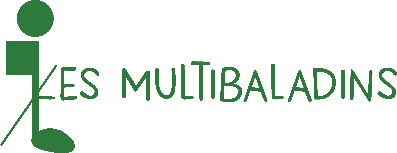 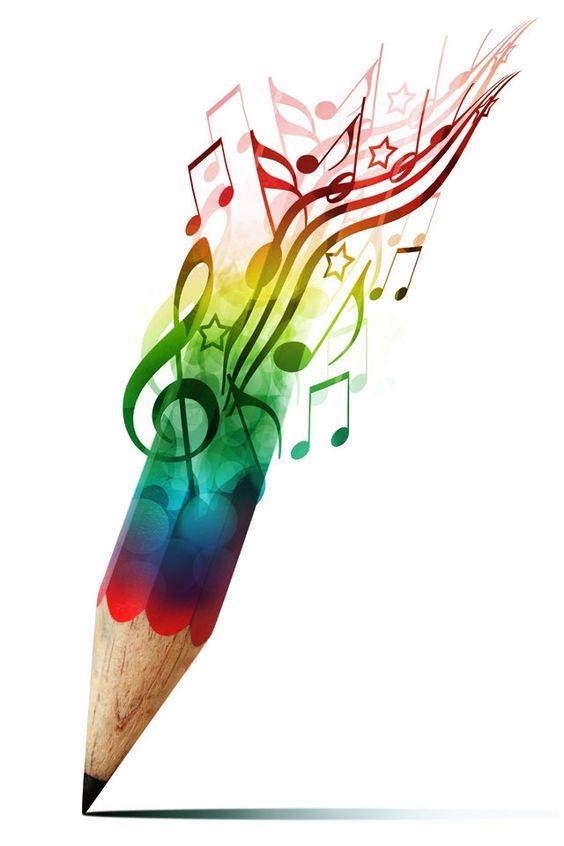 Le plaisir de chanter !Concert du 26 mai 2019*Chants sacrés :● Kyrie (Missa secunda - Michael Haller) ● Gloria Festiva (Emily Crocker)● Adoramus te (Quirino Gasparini)● Hallelujah (L. Cohen) (à confirmer)Gospels – negro spirituals :● Go tell it the mountain (negro spiritual – arrgt. G.Abeilhé)● Praise Him (arrgt. Pierre Gérard-Verny).Du jazz à l’opérette :● Good bye love (jazz vocal - arrangt Roland Lemêtre)● Say Something (Stellenboch U Choir-arrangt Pentatonix)● The long day closes (H.F. Corley – Arthur Sullivan)● Le canon de Figaro (Mozart)● Chants populaires russes : Kalinka – Vanka Tanka● Sing’in in the rain  ● Extraits opérette « La Belle de Cadix » :  (Le coeur des femmes - Une nuit à Grenade - Buena noche)+ A confirmer : Because (Beatles) – une chanson Ch. Aznavour (?) – Groupe Abba (?)*Prévisionnel - Non exhaustif